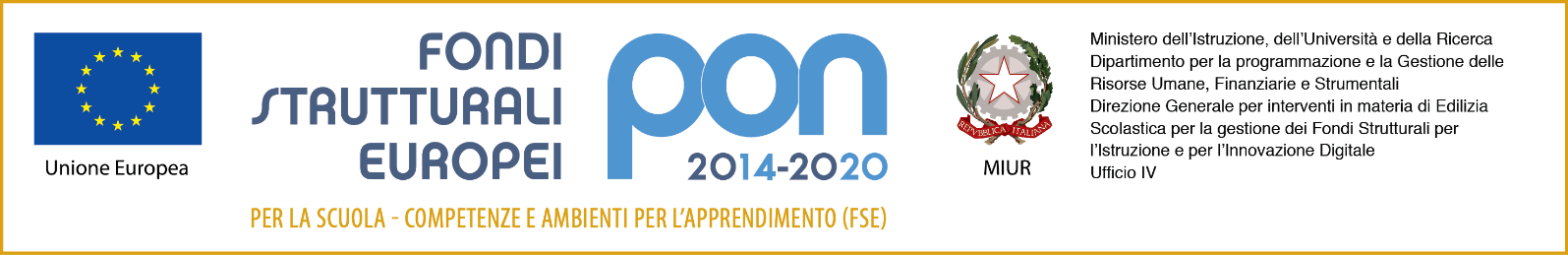 Allegato 2b – Scheda autovalutazioneTABELLA DEI TITOLI DA VALUTARE- TUTORProgetto 10.2.2A-FSEPON-PU-2017-124– “Sentieri di crescita globale” di cui all’avviso pubblico 1953/2017Il/la sottoscritto/a ___________________________ dichiara i titoli posseduti e ne determina il punteggio considerando le griglie di valutazione riportate nell’Allegato 3. Se richiesta, l’interessato si impegna a produrre la documentazione a riprova di quanto dichiarato.Data, 										FirmaAllegato 3) – Criteri di valutazione curriculumCRITERI DI SELEZIONE E RECLUTAMENTO PER TITOLI COMPARATIVI DEL TUTORIl Tutor dovrà possedere competenze per l’utilizzo delle applicazioni informatiche di produttività individuale, necessarie alla gestione della piattaforma (GPU) infotelematica del MIUR per la documentazione dei progetti PON.La graduatoria sarà redatta sulla base delle seguenti griglie di valutazione:PREREQUISITO Competenze informatiche documentate                 PREREQUISITO Competenze informatiche documentate                         Sì        NoIndicatoriTitoli dichiarati dal candidatoPunti determinati dal candidatoPunti assegnatiTITOLI PREFERENZIALI (Cfr. Griglie Allegato 3) TOTALE PUNTEGGIOTOTALE PUNTEGGIOTOTALE PUNTEGGIOPREREQUISITOCompetenze informatiche documentate PREREQUISITOCompetenze informatiche documentate TITOLI PREFERENZIALITITOLI PREFERENZIALIDocente della stessa disciplina del corso ed insegnante delle classi coinvoltep.10Docente della stessa disciplinap. 7Docente della classep. 5Corsi sulla didattica laboratoriale (max  p.5)                                      Min. 20 ore               p.1Corsi sulla didattica laboratoriale (max  p.5)                                      Corso annuale presso Università                 p. 1,5Corsi sulla didattica laboratoriale (max  p.5)                                      Corso pluriennale presso Università                 p. 2,5Corsi sulla didattica laboratoriale (max  p.5)                                      Corso specifico in didattica laboratoriale nella disciplina del PON p. 1Docenza effettuata a tempo indeterminato e/o determinato nelle istituzioni scolastiche statali primarie e/o secondarie di I Grado(Max  p.3)                                      Per ogni anno            p.1Docenza come Esperto esterno, Tutor e/o Responsabile in ProgettiMax 31 punto per esperienza.